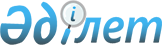 О внесении изменений в решение XXVIII сессии Шахтинского городского маслихата от 26 декабря 2018 года № 1577/28 "О бюджете поселков Шахтинского региона на 2019-2021 годы"
					
			С истёкшим сроком
			
			
		
					Решение Шахтинского городского маслихата Карагандинской области от 8 мая 2019 года № 1618/31. Зарегистрировано Департаментом юстиции Карагандинской области 17 мая 2019 года № 5349. Прекращено действие в связи с истечением срока
      В соответствии с Бюджетным кодексом Республики Казахстан от 4 декабря 2008 года, Законом Республики Казахстан от 23 января 2001 года "О местном государственном управлении и самоуправлении в Республике Казахстан", городской маслихат РЕШИЛ:
      1. Внести в решение XХVIII сессии Шахтинского городского маслихата от 26 декабря 2018 года № 1577/28 "О бюджете поселков Шахтинского региона на 2019 – 2021 годы" (зарегистрировано в Реестре государственной регистрации нормативных правовых актов за № 5103, опубликовано в Эталонном контрольном банке нормативных правовых актов Республики Казахстан в электронном виде от 10 января 2019 года) следующие изменения:
      1) пункт 1 изложить в новой редакции:
      "1. Утвердить бюджет поселков Шахтинского региона на 2019 – 2021 годы согласно приложениям 1, 2 и 3 соответственно, в том числе на 2019 год в следующих объемах:
      1) доходы – 412 737 тысяч тенге, в том числе по:
      налоговым поступлениям – 37 950 тысяч тенге;
      поступлениям трансфертов – 374 787 тысячи тенге;
      2) затраты – 416 349 тысяч тенге;
      3) чистое бюджетное кредитование – 0 тысяч тенге:
      бюджетные кредиты – 0 тысяч тенге;
      погашение бюджетных кредитов – 0 тысяч тенге;
      4) сальдо по операциям с финансовыми активами – 0 тысяч тенге:
      приобретение финансовых активов – 0 тысяч тенге;
      поступления от продажи финансовых активов государства – 0 тысяч тенге;
      5) дефицит (профицит) бюджета – минус 3 612 тысяч тенге;
      6) финансирование дефицита (использование профицита) бюджета – 3 612 тысяч тенге:
      поступление займов – 0 тысяч тенге;
      погашение займов – 0 тысяч тенге;
      используемые остатки бюджетных средств – 3 612 тысяч тенге.";
      2) приложения 1, 4, 5, 6 к указанному решению изложить в новой редакции согласно приложениям 1, 2, 3, 4 к настоящему решению.
      2. Настоящее решение вводится в действие с 1 января 2019 года. Бюджет поселков на 2019 год Бюджет поселка Шахан на 2019 год Расходы по бюджетным программам, реализуемые в поселке Шахан на 2019 год Бюджет поселка Долинка на 2019 год Расходы по бюджетным программам, реализуемые в поселке Долинка на 2019 год Бюджет поселка Новодолинский на 2019 год Расходы по бюджетным программам, реализуемые в поселке Новодолинский на 2019 год
					© 2012. РГП на ПХВ «Институт законодательства и правовой информации Республики Казахстан» Министерства юстиции Республики Казахстан
				
      Председатель сессии

Г. Каржасов

      Секретарь маслихата

Ж. Мамерханова
Приложение 1
к решению XXХI сессии Шахтинского городского
маслихата от 8 мая 2019 года № 1618/31Приложение 1
к решению XXVIII сессии Шахтинского городского
маслихата от 26 декабря 2018 года № 1577/28
Категория
Категория
Категория
Категория
Сумма (тысяч тенге)
Класс
Класс
Класс
Сумма (тысяч тенге)
Подкласс
Подкласс
Сумма (тысяч тенге)
Наименование
Сумма (тысяч тенге)
1
2
3
4
5
I ДОХОДЫ
412737
1
Налоговые поступления
37950
01
Подоходный налог
11401
2
Индивидуальный подоходный налог
 11401
04
Налоги на собственность
26549
1
Налоги на имущество
547
3
Земельный налог
4547
4
Налог на транспортные средства
21455
4
Поступления трансфертов
374787
02
Трансферты из вышестоящих органов государственного управления
374787
3
Трансферты из районного (города областного значения) бюджета
374787
Функциональная группа
Функциональная группа
Функциональная группа
Функциональная группа
Функциональная группа
Функциональная группа
Сумма (тысяч тенге)
Функциональная подгруппа
Функциональная подгруппа
Функциональная подгруппа
Функциональная подгруппа
Функциональная подгруппа
Сумма (тысяч тенге)
Администратор бюджетных программ
Администратор бюджетных программ
Администратор бюджетных программ
Администратор бюджетных программ
Сумма (тысяч тенге)
Программа
Программа
Программа
Сумма (тысяч тенге)
Подпрограмма
Подпрограмма
Сумма (тысяч тенге)
Наименование
Сумма (тысяч тенге)
II.ЗАТРАТЫ
416349
01
Государственные услуги общего характера
121885
1
Представительные, исполнительные и другие органы, выполняющие общие функции государственного управления
121885
124
Аппарат акима города районного значения, села, поселка, сельского округа
121885
001
Услуги по обеспечению деятельности акима города районного значения, села, поселка, сельского округа
119536
022
Капитальные расходы государственного органа
2349
07
Жилищно-коммунальное хозяйство
150 602
3
Благоустройство населенных пунктов
150 602
124
Аппарат акима города районного значения, села, поселка, сельского округа
150 602
008
Освещение улиц в населенных пунктах
48164
009
Обеспечение санитарии населенных пунктов
4151
011
Благоустройство и озеленение населенных пунктов
98287
12
Транспорт и коммуникации
142750
1
Автомобильный транспорт
142750
124
Аппарат акима города районного значения, села, поселка, сельского округа
142750
013
Обеспечение функционирования автомобильных дорог в городах районного значения, селах, поселках, сельских округах
142750
15
Трансферты
1112
1
Трансферты
1112
124
Аппарат акима города районного значения, села, поселка, сельского округа
1112
048
Возврат неиспользованных (недоиспользованых) целевых трансфертов
1112
III. Чистое бюджетное кредитование
0
бюджетные кредиты
0
погашение бюджетных кредитов
0
IV. Сальдо по операциям с финансовыми активами
0
приобретение финансовых активов
0
Категория
Категория
Категория
Категория
Сумма (тысяч тенге)
Класс
Класс
Класс
Сумма (тысяч тенге)
Подкласс
Подкласс
Сумма (тысяч тенге)
Наименование
Сумма (тысяч тенге)
1
2
3
4
5
V.ДЕФИЦИТ (профицит) бюджета
-3612
VI. Финансирование дефицита (использование профицита) бюджета
3612
5
Погашение бюджетных кредитов
0
01
Погашение бюджетных кредитов
0
1
Погашение бюджетных кредитов, выданных из государственного бюджета
0
Поступление займов
0
Погашение займов
0
8
Используемые остатки бюджетных средств
3612
01
Остатки бюджетных средств
3612
1
Свободные остатки бюджетных средств
3612Приложение 2
к решению XXXI сессии Шахтинского городского
маслихата от 8 мая 2019 года № 1618/31Приложение 4
к решению XXVIII сессии Шахтинского городского
маслихата от 26 декабря 2018 года № 1577/28
Категория
Категория
Категория
Категория
Сумма (тысяч тенге)
Класс
Класс
Класс
Сумма (тысяч тенге)
Подкласс
Подкласс
Сумма (тысяч тенге)
Наименование
Сумма (тысяч тенге)
1
2
3
4
5
I ДОХОДЫ
189583
1
Налоговые поступления
12700
01
Подоходный налог
2890
2
Индивидуальный подоходный налог
2890
04
Налоги на собственность
9810
1
Налоги на имущество
166
3
Земельный налог
567
4
Налог на транспортные средства
9077
4
Поступления трансфертов
176883
02
Трансферты из вышестоящих органов государственного управления
176883
3
Трансферты из районного (города областного значения) бюджета
176883
Функциональная группа
Функциональная группа
Функциональная группа
Функциональная группа
Функциональная группа
Функциональная группа
Сумма (тысяч тенге)
Функциональная подгруппа
Функциональная подгруппа
Функциональная подгруппа
Функциональная подгруппа
Функциональная подгруппа
Сумма (тысяч тенге)
Администратор бюджетных программ
Администратор бюджетных программ
Администратор бюджетных программ
Администратор бюджетных программ
Сумма (тысяч тенге)
Программа
Программа
Программа
Сумма (тысяч тенге)
Подпрограмма
Подпрограмма
Сумма (тысяч тенге)
Наименование
Сумма (тысяч тенге)
ЗАТРАТЫ
189583
01
Государственные услуги общего характера
41316
1
Представительные, исполнительные и другие органы, выполняющие общие функции государственного управления
41316
124
Аппарат акима города районного значения, села, поселка, сельского округа
41316
001
Услуги по обеспечению деятельности акима города районного значения, села, поселка, сельского округа
40581
022
Капитальные расходы государственного органа
735
07
Жилищно-коммунальное хозяйство
77067
3
Благоустройство населенных пунктов
77067
124
Аппарат акима города районного значения, села, поселка, сельского округа
77067
008
Освещение улиц в населенных пунктах
25937
011
Благоустройство и озеленение населенных пунктов
51130
12
Транспорт и коммуникации
71200
1
Автомобильный транспорт
71200
124
Аппарат акима города районного значения, села, поселка, сельского округа
71200
013
Обеспечение функционирования автомобильных дорог в городах районного значения, селах, поселках, сельских округах
71200
III. Чистое бюджетное кредитование
0
бюджетные кредиты
0
погашение бюджетных кредитов
0
IV. Сальдо по операциям с финансовыми активами
0
приобретение финансовых активов
0
Категория
Категория
Категория
Категория
Сумма (тысяч тенге)
Класс
Класс
Класс
Сумма (тысяч тенге)
Подкласс
Подкласс
Сумма (тысяч тенге)
Наименование
Сумма (тысяч тенге)
1
2
3
4
5
V. ДЕФИЦИТ (профицит) бюджета
0
VI. Финансирование дефицита (использование профицита) бюджета
0
5
Погашение бюджетных кредитов
0
01
Погашение бюджетных кредитов
0
1
Погашение бюджетных кредитов, выданных из государственного бюджета
0
Поступление займов
0
Погашение займов
0
8
Используемые остатки бюджетных средств
0
01
Остатки бюджетных средств
0
1
Свободные остатки бюджетных средств
0Приложение 3
к решению XXXI сессии Шахтинского городского
маслихата от 8 мая 2019 года № 1618/31Приложение 5
к решению XXVIII сессии Шахтинского городского
маслихата от 26 декабря 2018 года № 1577/28
Категория
Категория
Категория
Категория
Сумма (тысяч тенге)
Класс
Класс
Класс
Сумма (тысяч тенге)
Подкласс
Подкласс
Сумма (тысяч тенге)
Наименование
Сумма (тысяч тенге)
1
2
3
4
5
I ДОХОДЫ
115304
1
Налоговые поступления
6500
01
Подоходный налог
2011
2
Индивидуальный подоходный налог
2011
04
Налоги на собственность
4489
1
Налоги на имущество
131
3
Земельный налог
480
4
Налог на транспортные средства
3878
4
Поступления трансфертов
108804
02
Трансферты из вышестоящих органов государственного управления
108804
3
Трансферты из районного (города областного значения) бюджета
108804
Функциональная группа
Функциональная группа
Функциональная группа
Функциональная группа
Функциональная группа
Функциональная группа
Сумма (тысяч тенге)
Функциональная подгруппа
Функциональная подгруппа
Функциональная подгруппа
Функциональная подгруппа
Функциональная подгруппа
Сумма (тысяч тенге)
Администратор бюджетных программ
Администратор бюджетных программ
Администратор бюджетных программ
Администратор бюджетных программ
Сумма (тысяч тенге)
Программа
Программа
Программа
Сумма (тысяч тенге)
Подпрограмма
Подпрограмма
Сумма (тысяч тенге)
Наименование
Сумма (тысяч тенге)
ЗАТРАТЫ
118916
01
Государственные услуги общего характера
34887
1
Представительные, исполнительные и другие органы, выполняющие общие функции государственного управления
34887
124
Аппарат акима города районного значения, села, поселка, сельского округа
34887
001
Услуги по обеспечению деятельности акима города районного значения, села, поселка, сельского округа
34273
022
Капитальные расходы государственного органа
614
07
Жилищно-коммунальное хозяйство
25 336
3
Благоустройство населенных пунктов
25 336
124
Аппарат акима города районного значения, села, поселка, сельского округа
25 336
008
Освещение улиц в населенных пунктах
9227
009
Обеспечение санитарии населенных пунктов
3152
011
Благоустройство и озеленение населенных пунктов
12957
12
Транспорт и коммуникации
57581
1
Автомобильный транспорт
57581
124
Аппарат акима города районного значения, села, поселка, сельского округа
57581
013
Обеспечение функционирования автомобильных дорог в городах районного значения, селах, поселках, сельских округах
57581
15
Трансферты
1112
1
Трансферты
1112
124
Аппарат акима города районного значения, села, поселка, сельского округа
1112
048
Возврат неиспользованных (недоиспользованых) целевых трансфертов
1112
III. Чистое бюджетное кредитование
0
бюджетные кредиты
0
погашение бюджетных кредитов
0
IV. Сальдо по операциям с финансовыми активами
0
приобретение финансовых активов
0
Категория
Категория
Категория
Категория
Сумма (тысяч тенге)
Класс
Класс
Класс
Сумма (тысяч тенге)
Подкласс
Подкласс
Сумма (тысяч тенге)
Наименование
Сумма (тысяч тенге)
1
2
3
4
5
V. ДЕФИЦИТ (профицит) бюджета
-3612
VI. Финансирование дефицита (использование профицита) бюджета
3612
5
Погашение бюджетных кредитов
0
01
Погашение бюджетных кредитов
0
1
Погашение бюджетных кредитов, выданных из государственного бюджета
0
Поступление займов
0
Погашение займов
0
8
Используемые остатки бюджетных средств
3612
01
Остатки бюджетных средств
3612
1
Свободные остатки бюджетных средств
3612Приложение 4
к решению XXXI сессии Шахтинского городского
маслихата от 8 мая 2019 года № 1618/31Приложение 6
к решению XXVIII сессии Шахтинского городского
маслихата от 26 декабря 2018 года № 1577/28
Категория
Категория
Категория
Категория
Сумма (тысяч тенге)
Класс
Класс
Класс
Сумма (тысяч тенге)
Подкласс
Подкласс
Сумма (тысяч тенге)
Наименование
Сумма (тысяч тенге)
1
2
3
4
5
I ДОХОДЫ
107850
1
Налоговые поступления
18750
01
Подоходный налог 
6500
2
Индивидуальный подоходный налог
6500
04
Налоги на собственность
12250
1
Налоги на имущество
250
3
Земельный налог
3500
4
Налог на транспортные средства
8500
4
Поступления трансфертов
89100
02
Трансферты из вышестоящих органов государственного управления
89100
3
Трансферты из районного (города областного значения) бюджета
89100
Функциональная группа
Функциональная группа
Функциональная группа
Функциональная группа
Функциональная группа
Функциональная группа
Сумма (тысяч тенге)
Функциональная подгруппа
Функциональная подгруппа
Функциональная подгруппа
Функциональная подгруппа
Функциональная подгруппа
Сумма (тысяч тенге)
Администратор бюджетных программ
Администратор бюджетных программ
Администратор бюджетных программ
Администратор бюджетных программ
Сумма (тысяч тенге)
Программа
Программа
Программа
Сумма (тысяч тенге)
Подпрограмма
Подпрограмма
Сумма (тысяч тенге)
Наименование
Сумма (тысяч тенге)
ЗАТРАТЫ
107850
01
Государственные услуги общего характера
45682
1
Представительные, исполнительные и другие органы, выполняющие общие функции государственного управления
45682
124
Аппарат акима города районного значения, села, поселка, сельского округа
45682
001
Услуги по обеспечению деятельности акима города районного значения, села, поселка, сельского округа
44682
022
Капитальные расходы государственного органа 
1000
07
Жилищно-коммунальное хозяйство
48199
3
Благоустройство населенных пунктов
48199
124
Аппарат акима города районного значения, села, поселка, сельского округа
48199
008
Освещение улиц в населенных пунктах
13000
009
Обеспечение санитарии населенных пунктов
999
011
Благоустройство и озеленение населенных пунктов
34200
12
Транспорт и коммуникации
13969
1
Автомобильный транспорт
13969
124
Аппарат акима города районного значения, села, поселка, сельского округа
13969
013
Обеспечение функционирования автомобильных дорог в городах районного значения, селах, поселках, сельских округах
13969
III. Чистое бюджетное кредитование
0
бюджетные кредиты
0
погашение бюджетных кредитов
0
IV. Сальдо по операциям с финансовыми активами
0
приобретение финансовых активов
0
Категория
Категория
Категория
Категория
Сумма (тысяч тенге)
Класс
Класс
Класс
Сумма (тысяч тенге)
Подкласс
Подкласс
Сумма (тысяч тенге)
Наименование
Сумма (тысяч тенге)
1
2
3
4
5
V. ДЕФИЦИТ (профицит) бюджета
0
VI. Финансирование дефицита (использование профицита) бюджета
0
5
Погашение бюджетных кредитов
0
01
Погашение бюджетных кредитов
0
1
Погашение бюджетных кредитов, выданных из государственного бюджета
0
Поступление займов
0
Погашение займов
0
8
Используемые остатки бюджетных средств
0
01
Остатки бюджетных средств
0
1
Свободные остатки бюджетных средств
0